Муниципальное образование «Рыбаловское сельское поселение»АДМИНИСТРАЦИЯРЫБАЛОВСКОГО СЕЛЬСКОГО ПОСЕЛЕНИЯс. Рыбалово______________________________________________________________________________    Информационное сообщение            Администрация Рыбаловского сельского поселения сообщает о возможности приобретения земельных участков из земель сельскохозяйственного назначения (разрешенный вид пользования-садоводство), расположенных в садовом товариществе «Аленка», находящихся в собственности Муниципального образования «Рыбаловское сельское поселение». Данное садовое товарищество расположено в кадастровом квартале 70:14:0135011. Перечень имеющихся земельных участков перечислен ниже.            Получить более подробную информацию о земельных участках можно по адресу: Томский район, с. Рыбалово, ул. Коммунистическая, 7 и по телефону 8 (3822) 91-92-18.с. т. «Аленка»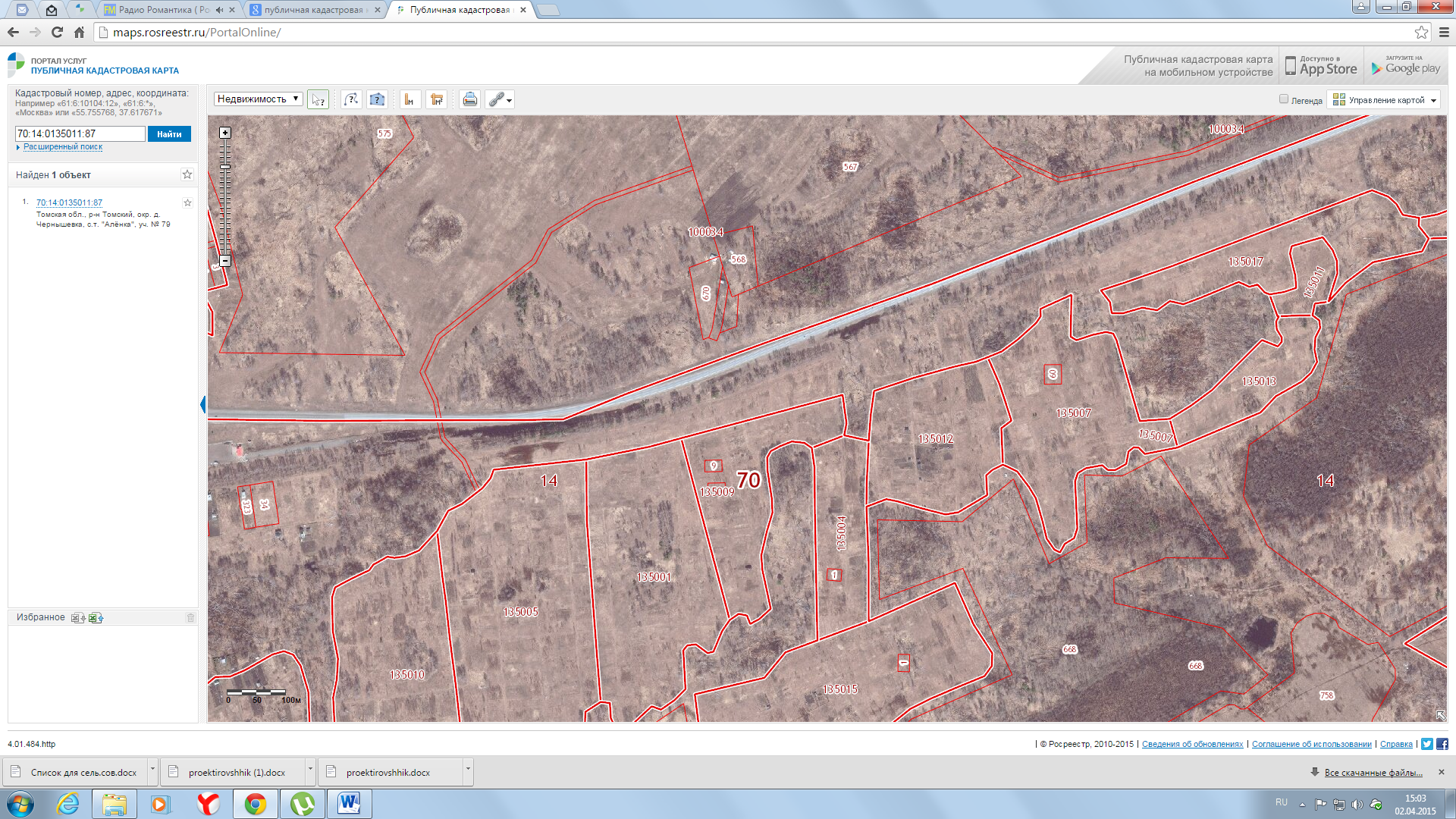 с. т. «Аленка»с. т. «Аленка»с. т. «Аленка»с. т. «Аленка»Томская обл., Томский район,Окр.д.Чернышевка, с.т. «Аленка» уч. № 40600 кв. м.садоводство70:14:0135011:55Томская обл., Томский район,Окр.д.Чернышевка, с.т. «Аленка» уч. № 791000 кв.м.садоводство70:14:0135011:87